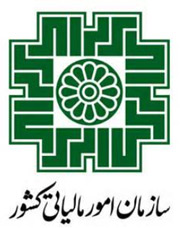 فصلنامه پژوهشنامه مالیاتنامه به سردبیر و تعهدنامه چاپ مقالهبا سلام و احتراماينجانب (نام نویسنده مسئول):نويسنده مسئول مقاله (عنوان مقاله):گواهی می نمایم:این مقاله قبلاً در هیچ نشریه ای اعم از داخلی و خارجی چاپ نشده است.اين مقاله در نتيجه تحقيقات اينجانب و افراد زیر به نگارش درآمده است و حقوق کليه افرادی که به نحوی در اجرای اين تحقيق مشارکت داشتهاند رعايت شده است. اين مقاله صرفاً جهت بررسی و چاپ به فصلنامه علمی پژوهشنامه مالیات ارسال شده است و تا هنگام پايان بررسی و داوری مقاله و اعلام نظر نهايي فصلنامه، مقاله به مجله ديگری ارسال نخواهد شد. در جريان اجرای اين تحقيق و نگارش مقاله کليه اصول اخلاق حرفهای مرتبط با موضوع تحقيق از جمله رعايت حقوق آزمودنیها، سازمانها و نهادها و نيز مولفان و مصنفان رعايت شده است.اگر در هر مرحله ثابت شود این مقاله هریک از اصول حرفه ای نشر را نقض نموده است، اینجانب هیچ ادعایی نسبت به سلب منافع مربوط نخواهم داشت. تک تک نویسندگان این مقاله رضایت خود را از ارسال ، انجام داوری و پذیرش و چاپ مقاله در این فصلنامه اعلام می دارند.نام و نام خانوادگی نویسندگان به ترتیب:                                                                                                                    امضای نویسنده مسئول:                                                                                                                   تاریخ امضاء:نام و نام خانوادگیشماره همراهایمیلرتبه علمیوابستگی سازمانیامضاء